Warszawa, 18 lutego 2022 r.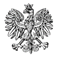    WNP-R.4131.6.2022.BMRada Gminy KlwówRozstrzygnięcie nadzorczeNa podstawie art. 91 ust. 1 ustawy z dnia 8 marca 1990 r. o samorządzie gminnym (Dz. U z 2021, poz. 1372 i 1834)stwierdzam nieważność§3 uchwały Nr XXVII/203/2022 Rady Gminy Klwów z dnia 26 stycznia 2022 r. 
w sprawie przystąpienia do realizacji Programu „Asystent osobisty osoby niepełnosprawnej” – edycja 2022.UzasadnienieRada Gminy Klwów, działając na podstawie art. 18 ust. 2 pkt 15 ustawy 
o samorządzie gminnym w zw. z art. 17 ust. 2 pkt. 4 i art. 110 ust. 10 ustawy z dnia 12 marca 2004 r. o pomocy społecznej oraz art. 6 pkt. 1 i 3 ustawy z dnia 23 października 2018 r. 
o Solidarnościowym Funduszu Wsparcia Osób Niepełnosprawnych przyjęła uchwałę 
w sprawie przystąpienia do realizacji Programu „Asystent osobisty osoby niepełnosprawnej” – edycja 2022.W § 3 ww. uchwały wskazano, iż upoważnia się Kierownika Gminnego Ośrodka Pomocy Społecznej w Klwowie do załatwienia indywidualnych decyzji w ramach w/w programu. Z treści art. 110 ust. 7 ustawy z dnia 12 marca 2004 r. o pomocy społecznej wynika, iż tylko wójt gminy posiada kompetencje do udzielania kierownikowi ośrodka pomocy społecznej upoważnienia do wydawania decyzji administracyjnych w indywidualnych sprawach z zakresu pomocy społecznej należących do właściwości gminy, z zastrzeżeniem ust. 8a. Powyższy zapis wyraźnie wskazuje, iż to Wójt Gminy, a nie Rada Gminy, jest upoważniony do przekazania kompetencji w tym zakresie. Zatem upoważnienie zawarte w § 3 uchwały Nr XXVII/203/2022 stanowi naruszenie kompetencji organów, gdyż Rada nie posiada uprawnienia do wydawania decyzji dotyczących indywidualnych spraw z zakresu pomocy społecznej, a tym samym nie może upoważnić w tej materii innego organu, czy też Kierownika Gminnego Ośrodka Pomocy Społecznej. Należy podkreślić, iż w przypadku Wójta Gminy przekazanie kompetencji w zakresie indywidualnych spraw dotyczących pomocy społecznej ma charakter obligatoryjny i jest wyjątkiem w stosunku do swobody działania wyrażonej w art. 39 ust. 1 ustawy 
o samorządzie gminnym. Tym samym Wójt jest jedynie nominalnie upoważniony do prowadzenia orzecznictwa administracyjnego, w rzeczywistości zaś nie jest władny do wydawania rozstrzygnięć administracyjnych w indywidualnych sprawach z zakresu pomocy społecznej. W przypadku wydawania decyzji administracyjnych w indywidualnych sprawach 
z zakresu pomocy społecznej upoważnienie ma charakter ustawowy, a jego ramy oraz podmiot udzielający upoważnienia, jak i organ upoważniony do wydawania decyzji w ramach udzielonego upoważnienia określa precyzyjnie przepis prawa. Tym samym, zapis § 3 uchwały Rady Gminy Klwów nie tylko jest podjęty bez podstawy prawnej, ale stanowi delację uprawnień, których Rada de facto nie posiada, a zatem zapis ten ma charakter rażącego naruszenia prawa. Co więcej, należy podkreślić, iż wydanie decyzji administracyjnej 
w oparciu o tak udzielone upoważnienie również prowadziłoby do nieważności decyzji, gdyż byłaby ona wydana przez niewłaściwy organ, nieposiadający prawidłowego umocowania do wydawania decyzji administracyjnych w sprawach dotyczących indywidualnych spraw 
z zakresu pomocy społecznej. 	Biorąc powyższe pod uwagę, uznać należy, że § 3 uchwały Nr XXVII/203/2022 Rady Gminy Klwów z dnia 26 stycznia 2022 r. w sprawie przystąpienia do realizacji Programu „Asystent osobisty osoby niepełnosprawnej” – edycja 2022 - narusza prawo w sposób istotny, co uzasadnia stwierdzenie nieważności uchwały w zakresie § 3 ww. uchwały. 	Na marginesie należy dodatkowo wskazać, iż wskazana jako jedna z podstaw prawnych ustawa z dnia 23 października 2018 r. nosi inną nazwę aniżeli wskazano 
w uchwale, a jej prawidłowa nazwa brzmi ustawa o Funduszu Solidarnościowym. Informuję, że rozstrzygnięcie nadzorcze wstrzymuje wykonanie uchwały, w zakresie jakiego dotyczy, z mocy prawa, z dniem jego doręczenia.Na niniejsze rozstrzygnięcie nadzorcze Gminie przysługuje skarga do Wojewódzkiego Sądu Administracyjnego w Warszawie w terminie 30 dni od daty doręczenia, wnoszona za moim pośrednictwem.Z poważaniemKonstanty RadziwiłłWojewoda Mazowiecki/podpisano bezpiecznym podpisem elektronicznymweryfikowanym ważnym kwalifikowanym certyfikatem/